Місячник шкільних бібліотекЗадля сприяння реалізації зазначених проблем цьогорічний Всеукраїнський місячник шкільних бібліотек пройшов  під гаслом «Шкільна бібліотека та екологічна просвіта учнів». Головна мета  – привернення уваги до екологічних проблем і активізація роботи бібліотеки з екологічної просвіти підростаючого покоління спільно з учасниками освітнього процесу.В рамках Всеукраїнського місячника, які сприятимуть створенню комплексної системи екологічної просвіти, формуванню екологічної культури дітей та учнівської молоді в закладі проведено:- оформлення прес-центру;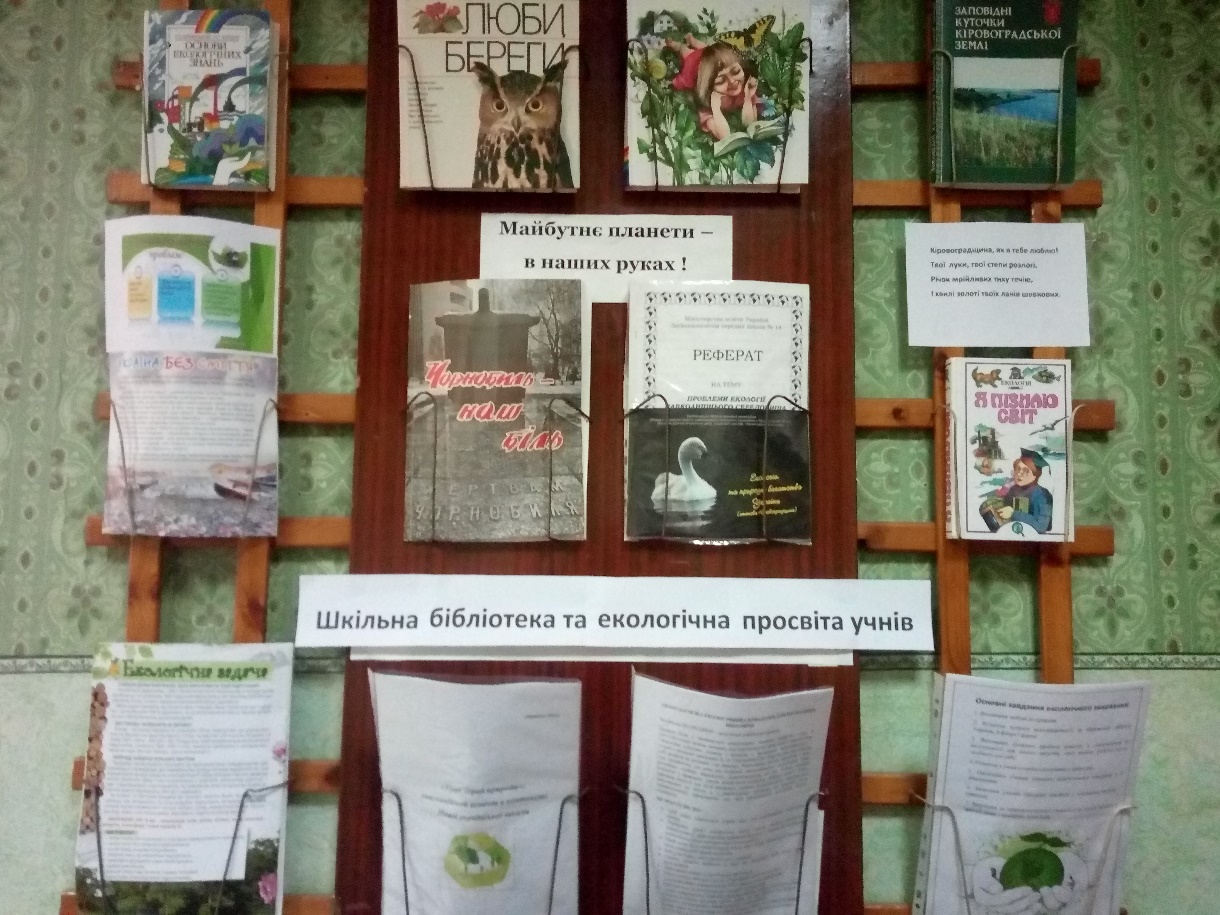 конкурс малюків «Цей світ для тебе і для мене», 1-4 класи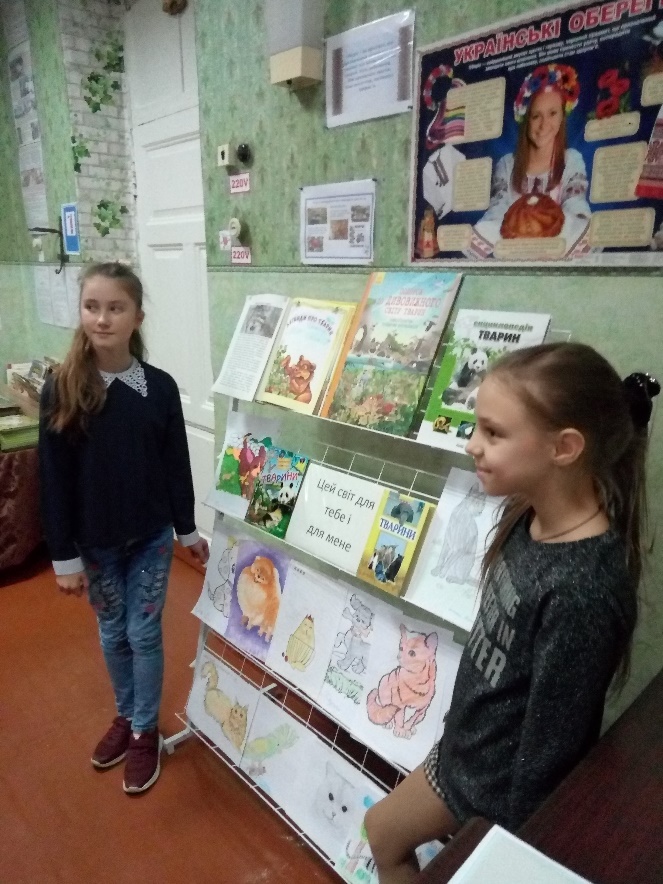  урок доброти «Гуманне ставлення до тварин», 4-А клас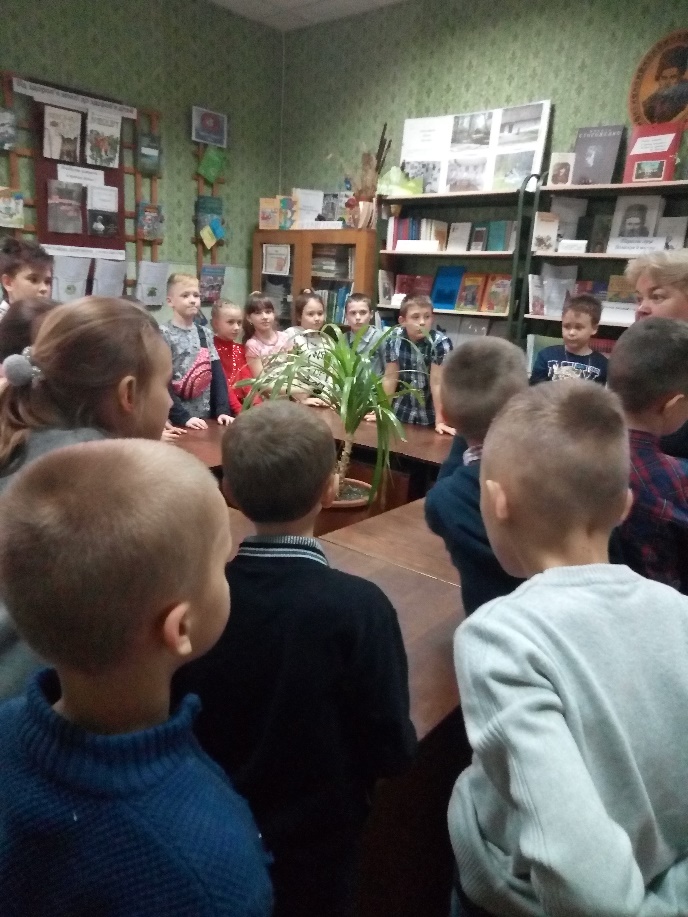  майстер-клас «Веселі ідеї» , 9-Б клас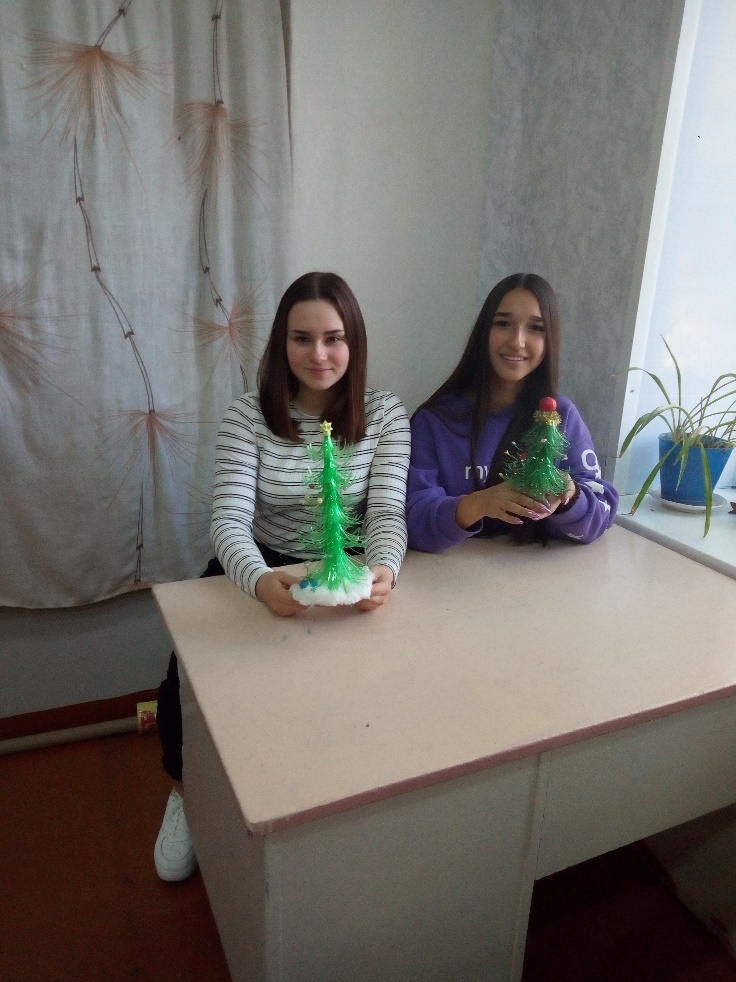 екологічна вікторина «Знавці природи», ГПД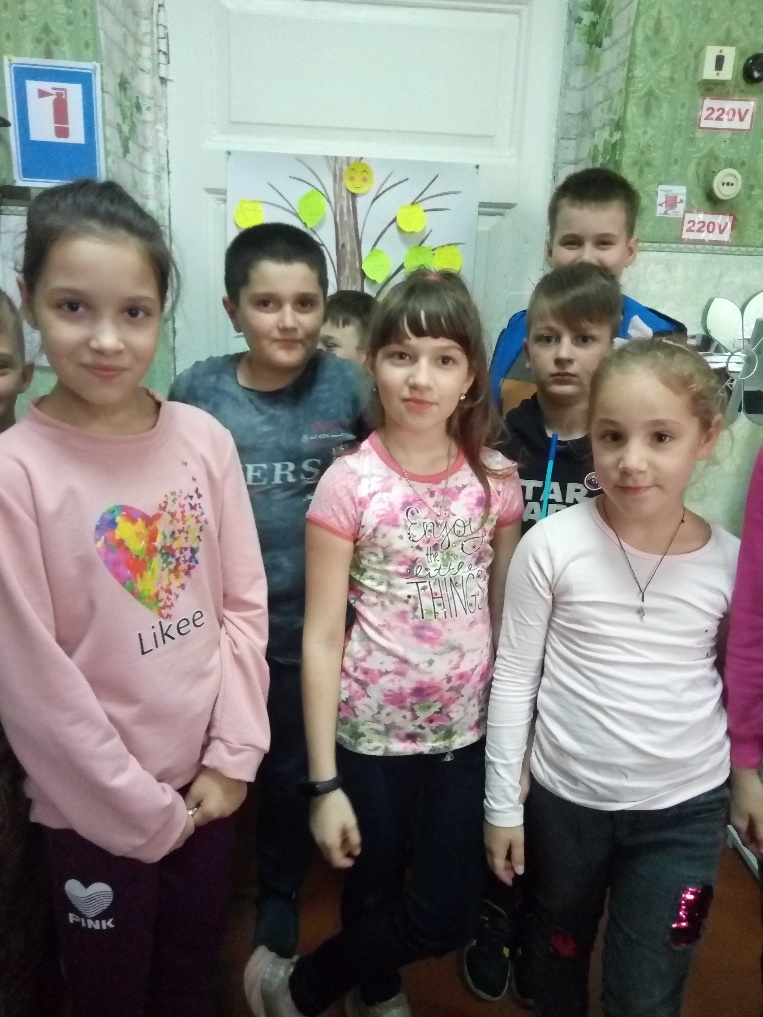 екологічна година «Ми- друзі природи», ГПД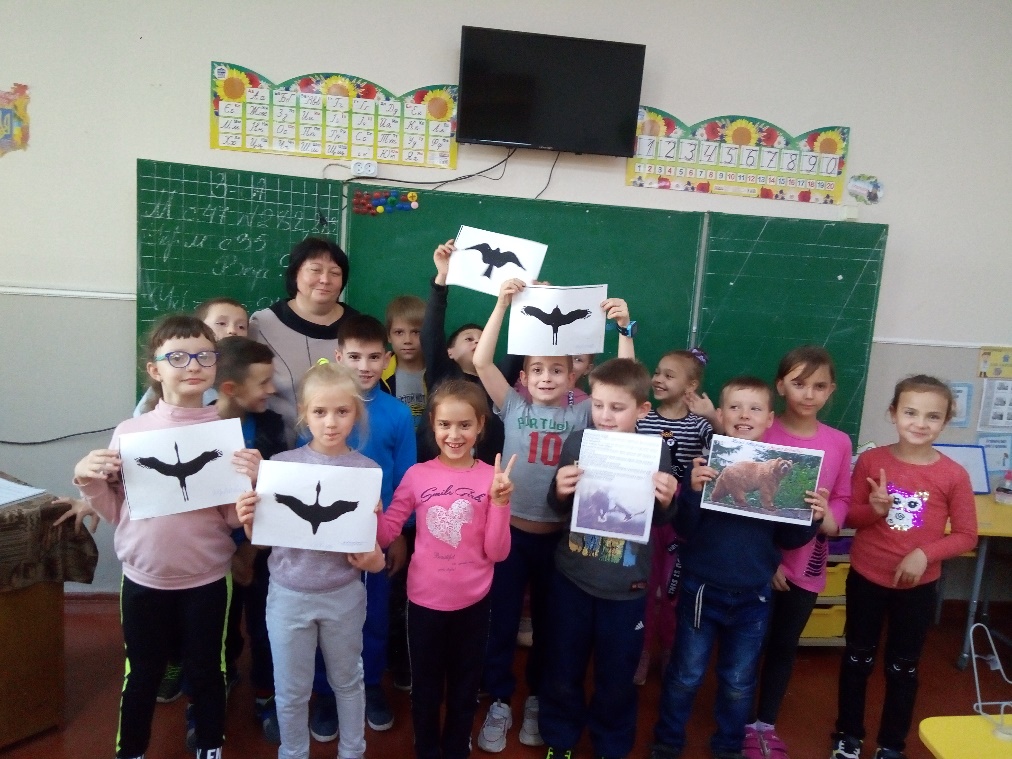 